BSP infos n°11 – mai 2022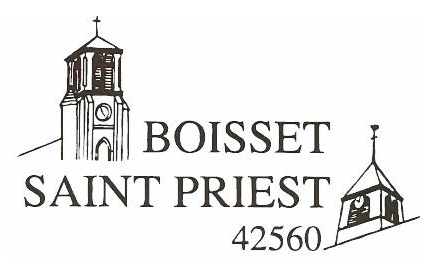            Informations municipalesChères Concitoyennes et Chers Concitoyens,L’été arrive ! Avec ses barbecues, ses bons moments en terrasse, nous allons pouvoir profiter du soleil et faire le plein de vitamine D. Suite à l'appel aux dons et aux chantiers participatifs pour la rénovation de la maison Gérente, nous sommes heureux d’avoir constaté l’élan de générosité dans le village. La solidarité, le partage sont des qualités qui nous tiennent à cœur et qui sont très importantes dans le fonctionnement de la commune. Tous ensemble nous sommes plus forts et nous pouvons accomplir de belles choses !Prenez soin de vous et de vos proches.				    André GAY et toute l’Equipe MunicipaleAprès 30 ans de bons et loyaux services, notre tracteur a pris sa retraite. Il a été remplacé par un nouveau (d’occasion) plus performant et adapté à nos besoins et nos finances.Nous tenons à remercier toutes les personnes qui ont participé au chantier participatif dans la maison, notamment les jeunes, 2 dames qui se reconnaitront, les artisans et les employés municipaux pour les travaux ! Merci également pour votre générosité, grâce à vos dons nous avons pu aménager la maison. Merci à toutes et à tous !Mauvaises graines ?Vous l’avez peut-être remarqué. Cette année, de grandes herbes ont oublié d’être tondues sur un ou deux espaces de la commune. Il y a de nombreux papillons, oiseaux, voire lézards qui les investissent. Nous pouvons même apercevoir de belles « mauvaises herbes » qui constituent en réalité de vrais réservoirs de biodiversité qu’il convient de protéger. C’est pourquoi, nous avons mis en place une gestion différenciée sur quelques espaces verts de la commune. C’est très simple, les espaces que nous utilisons sont entretenus pour le maintien de nos activités. Ils continuent d’être tondus ou taillés. Les espaces que nous utilisons peu sont préservés de la tonte ou tondus une fois sur deux afin de maintenir une biodiversité animale et végétale. Ceci nous permet également d’optimiser le temps humain et de diminuer nos rejets de CO2. Nous économisons, nous écologisons ! Le site du Gachet est retenu pour cette année comme point de départ, vous pourrez ainsi bientôt découvrir l’utilité de ce type de gestion. Enfin s’il pleut un peu . MEMO INSCRIPTIONPour les enfants nés en 2019 et les nouveaux arrivants, il est nécessaire de faire au plus vite la pré-inscription en mairie pour obtenir un certificat d’inscription (avec le livret de famille et un justificatif de domicile). Une attestation vous sera délivrée, elle sera nécessaire pour procéder à l’inscription définitive en contactant la directrice, de préférence le mardi au 06 07 62 55 87.Les inscriptions débutent le 30 mai. A compter de cette date, il sera possible de vous inscrire en ligne. Après le 20 juillet vous subirez une majoration de 30 euros.https://www.auvergnerhonealpes.fr/432-loire.htmL’équipe de PMU est venue pour la dernière fois le 31 mars pour la restitution finale du projet.Vous trouverez toutes les informations sur le projet et les fiches actions sur leur blog : https://cutt.ly/hRjtPZRLe Pass Région offre de nombreux avantages !Notamment une participation financière au permis de conduire ! N'hésitez pas à vous rendre sur le site pour découvrir toutes les aides possibles liées à ce Passhttps://jeunes.auvergnerhonealpes.fr/106-pass-region.htmNous avons besoin de monde pour tenir les bureaux de vote !Le 12 juin et le 19 juin de 13h à 16h30.Si vous souhaitez être assesseur quelques heures, n’hésitez pas à contacter la mairie. Il faut être majeur, inscrit sur la liste électorale et être de nationalité française.La collecte de livres continue et aura lieu tout au long de l’année pour organiser des BOURSES aux livres au profit du Comité d’Action Sociale, nous allons essayer de réaliser 3 ventes dans l’année.Des caisses grises seront donc toujours à votre disposition à l’entrée de la Mairie pour déposer vos livres. La prochaine bourse aux livres aura lieule samedi 25 juin de 9h à 17h devant l’école à Saint Priest.La collecte pour la bourse aux jouets continue également, cette manifestation aura lieu le samedi 5 novembre, au Gachet. Merci d’avance pour vos dons en mairie ! Le 13 mai a eu lieu le goûter, il a rassemblé une quarantaine de personnes autour de petites viennoiseries, tarte aux pommes et de la musique. Certains ont même poussé la chansonnette ! C’était un très bon moment !EURL Greg CHANGEAT : Couverture – Zinguerie – Bandeau lambris – Intervention - VeluxTél : 06 69 43 70 92 - Mail : gccz42560@gmail.com Loire Forez agglomération organise de nouvelles séances d'information sur le compostage et la gestion des déchets verts.Ces séances ont pour objectifs d’apporter des renseignements et des bonnes pratiques aux habitants sur les techniques du compostage et de gestion des déchets verts via le broyage et le paillage. Nous profitons de ces échanges pour rappeler les consignes de tri des déchets et transmettre des astuces zéro déchet.Ces séances d'information sont gratuites et ouvertes à tous les usagers du territoire.Les usagers peuvent assister à la séance de leur choix.A l’issue de ces séances, Loire Forez agglomération propose la vente de composteurs à tarif préférentiel (financement de 50 % du prix). Le matériel est à réceptionner le jour même. Il n'y a pas d'obligation d'achat pour assister à la formation.Il est demandé aux personnes intéressées de s’inscrire sur le site internet de Loire Forez agglomération pour participer et pour une bonne organisation de la séance.  Une pièce d’identité, un justificatif de domicile et un paiement par chèque à l’ordre du Trésor public seront demandés pour tout achat.DATES SUR LES COMMUNES VOISINES : Le 16 juin à Luriecq à 18h et le 28 juin à Saint Marcellin en Forez à 18hLa boule des amis (les différents challenges et concours) :Le forgeron : Samedi 25 juin à 14h (avec casse-croûte en soirée)Marcel Thinet et Pierre Verdier : Samedi 30 juillet à 14hPaul Bernard et Dominique Primet : Samedi 20 août à 14hFamille Montet et Grangeon : Samedi 3 septembre à 14hFootball entente ESHF :Le samedi 18 juin : Assemblée générale de l’ESHF à 10h au Gachet, Suivi d’un concours de pétanque organisé par l’équipe à 7. Inscription à 14h au Gachet en doublette formée, 14 euros la doublette. Tous primés.Le sou des écoles : Le 24 juin : Kermesse à partir de 18h au Gachet.Les yeux du cœur : Le 26 juin au stade du Gachet, L’association Les Yeux du Cœur, en collaboration avec l’association “On the Road” de la promotion 2021-2023 des BTS technico commerciaux du campus Agronova de Précieux, organise un événement intitulé :  “Faites de la Randonnée” avec au menu 3 parcours randonnées pédestres (7, 12, 19 km) et 2 parcours vtt.Bibliothèque :Elle sera ouverte le samedi 25 juin de 10h à 12h. Venez faire le plein de livres avant les grandes vacances ! Des nouveautés vous attendent ! Maison d’Assitantes Maternelles : Appel aux dons en jeux et mobiliers extérieurs. Avez vous quelques mètres carrés de gazon synthétique ? D’avance merci pour elles.Club loisirs et culture et Œnologie :Les 6, 7 et 8 mai s’est déroulé le 1er salon des vins rebelles sur le site du Gachet.Cette manifestation, organisée sous l’impulsion du club loisirs et culture, a pu être réalisée grâce à la participation de l’ensemble des acteurs associatifs de la commune (club des jeunes, gym volontaire, théâtre, chasseurs, la boule des amis, le foot…) mais aussi aux particuliers qui se sont associés au mouvement. Merci à tous les bénévoles qui ont donné de leur temps sans compter et ainsi contribué à la réussite de cette grande fête.Durant celle-ci, outre les différentes festivités proposées un concours des vins a été organisé et a permis de mettre en évidence le savoir-faire de nos vignerons locaux dans le travail de ces cépages « oubliés ».Sur 125 échantillons présentés (82 amateurs et 43 professionnels) 41 médailles ont récompensé 38 vignerons amateurs et 11 professionnels.Parmi les lauréats, nous pouvons noter les bons résultats de nos locaux, Romain CARRET, Michel BALANDRAS et Didier MOUNIER en amateur et de Daniel MONDON (6 récompenses) et Laurent DEMEURE (Vin et Pic) en catégorie pro. Lors de cet évènement, une vente de vin a été réalisée au profit de la maladie de Charcot, merci à tous les généreux donateurs.Les rebonds de la balle : Le 18 juin à 18h au Gachet Facile à retenir le 18 à 18 ! Aucune excuse pour oublier !Dans le cadre des Rebonds de la Balle, nous avons l'honneur de recevoir le spectacle de La compagnie Ombre d'ellesC'est l'histoire de 2 femmes, libres et indépendantes. Une rencontre sur la route. Face à face, elles s'affrontent, se défient pour le même territoire, posent des frontières, se jouent des règles, repoussent les limites, pour bientôt s'apprivoiser, s'accepter, se tendre la main et finalement prendre du plaisir, ensemble, dans la poésie du jeu et de la légèreté. Lorsqu'un duel devient duo pour s'accorder dans le vivre ensemble. Une sorte de western moderne puisant ses racines dans l'Actualité.Spectacle Gratuit.Un stand hot dog sera tenu par le club des jeunes et la buvette de l’ESHF sera ouverte ! ON VOUS ATTEND NOMBREUX !!!Intervillages : Le 24 juillet  à Margerie Chantagret, le club des jeunes représentera la commune ! Clin d’œil : Un grand BRAVO à Julien PLANET, pour sa victoire avec son oncle lors du championnat d’endurance tout terrain Rhône-Alpes Auvergne qui a eu lieu le 27/02 à Bonnac. Julien est actuellement 3eme en catégorie Espoir au Championnat de France.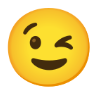 Bienvenue à nos petits bouts ! 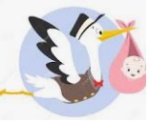 Dione FREIFER le 2 mars Arthur TRONCHON le 9 maiNouveau ! Notre site internet arrive très bientôt, nous vous tiendrons informés dès qu’il sera en ligne Téléphone : 04 77 76 34 88        Mail : mairie@boisset-saint-priest.fr        Page facebook : https://bit.ly/38tDDxL	 INVESTISSEMENTMAISON GERENTEENVIRONNEMENTECOLEINSCRIPTION TRANSPORT SCOLAIRE 2022/2023 L’EQUIPE PMU (l’équipe en charge du projet attractivité des centres-bourgs)PARTICIPATION FINANCIERE PAR LE DEPARTEMENT (bon à savoir)ELECTIONS LEGISLATIVES 12 ET 19 JUINCOMITE D’ACTION SOCIALE NOUVEL ARTISAN COMPOSTAGEASSOCIATIONSANIMATIONS 